I-Light NAC Meeting Agenda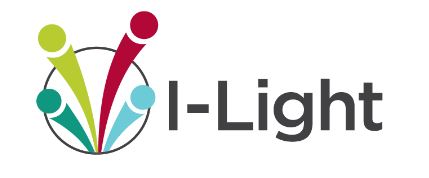 April 16, 2020https://iu.zoom.us/j/587176227Update on Previous Agenda Items:Eduroam Update-pilots are in progress.  Next steps need outlined.Members Meeting cancelled/ discuss having a virtual members meeting this year.Website updates are scheduled for May 2020:  webinars, tools, cloud connectivity and vendor partner information.  Eduroam Pilot information has currently been updated on the I-Light website.COVID-19 UpdateMicrosoft purchase via IU’s contractNew Agenda Items:Marianne Chitwood: Update on COVID-19 and efforts that I-Light is taking to help the community.Open discussion about the state of the network and the members.Tom Johnson:Update on peering and caching.Network redundancy in ChicagoBecky Markland:Contract update.Update on Business Operations for the network.Caroline Weilhamer:Member site visits/ looking at hosting them on zoom…thoughts?Townhall style still of interest.How can we be more helpful to our members?  Are there areas we are missing?NAC Members:Eduroam next steps needed for members. Internet2 membership and the advantages of the Net+ services.Earlham is interested in the Net+ offerings, Zoom in particular, and the Internet2 membership.